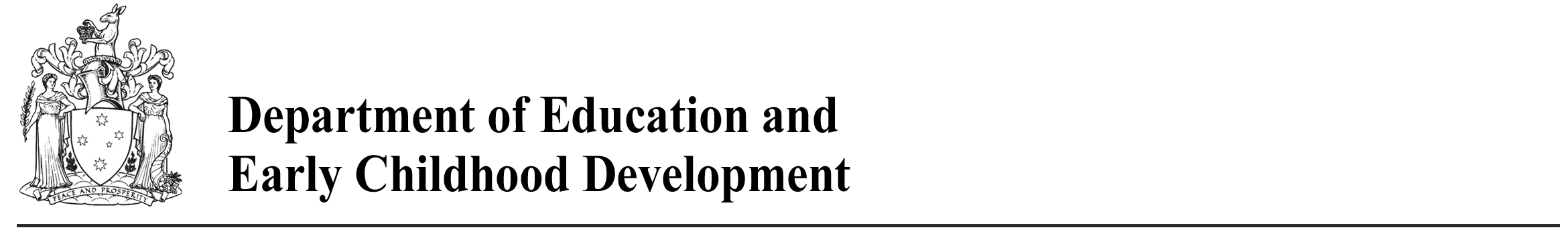 Victorian Training Guarantee Contract Compliance Complaint FormIf a party wishes to make a complaint to the Department, they are requested to:return the completed form to the following email address: vtg.feedback@edumail.vic.gov.au; oralternatively the party can post the completed complaint form to:Deputy Secretary, Higher Education and Skills Groupc/- Executive Director, Training Market OperationsGPO Box 4367Melbourne, Victoria 30011. Your Details (Complainant):		2. Details of the organisation or person against which the complaint is being made:3. What is your relationship to the person or organisation against which the complaint is being made?4. Summarise in one or two sentences what action, decision or conduct you are complaining about?5. Please provide further details including, where possible, dates, witnesses, 3rd parties involved, etc.6. Have you discussed this with the person/other party you are complaining about?    Yes 	No 7. What, if anything, did the person/other party do to resolve the complaint?8. How do you want your problem to be resolved?DeclarationI declare that the above information is true and correct to the best of my knowledge. I agree that the information I have given in this form and any attached documents may be used or disclosed by the Department of Education and Early Childhood Development to the other party I am making this complaint about and all other parties involved in this complaint.PrivacyThe Department of Education and Early Childhood Development is bound by laws that protect your privacy concerning the collection, use and disclosure of your personal information. Where you do not provide the information required by this form, we may be unable to process your complaint. We may need to disclose your personal information to other State and Commonwealth agencies and the person you have complained about. You can request access to your personal information by contacting us. (Refer to our privacy statement – www.education.vic.gov.au)Signature/Name of Complainant:					DateTitleFamily Name (Surname)Given NameYear of Birth (optional)Street AddressSuburbPostcodeDaytime TelephoneMobile TelephoneEmail Address (optional)Name of Company or OrganisationContact PersonStreet AddressSuburbPostcodeDaytime TelephoneMobile TelephoneEmail Address (optional)